	のをでチェック                                                           モニター氏名　　　　　　　　　観察日　　　月　　　日　　　　観察地　　　　　　　　　　　　　　　　　　天気　　　　　　　　　　　　　　　　　　　　　　　　　　　　　　　　　　　　　　　　　　　気温：　　　　℃　　水温：　　　　℃ ■五感による湖沼環境ランク表 ★すべての観察項目について観察できなかった場合は、次により算出してください。■感想・気づいた点    五　感    五　感観察項目選　　択　　肢選　　択　　肢判断対象の例点数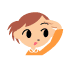 見るの澄み具合澄んでいる(20点)水の透明感、色、アオコ、赤潮など点見るの澄み具合少しにごっている(10点)水の透明感、色、アオコ、赤潮など点見るの澄み具合にごっている(0点)水の透明感、色、アオコ、赤潮など点見るゴ　ミほとんどない(20点)水面や湖岸に見あたるゴミなど点見るゴ　ミ少し見あたる(10点)水面や湖岸に見あたるゴミなど点見るゴ　ミたくさんある(0点)水面や湖岸に見あたるゴミなど点見る美しい・心がなごむ・風情がある(10点)周囲の山並みや建物、朝日･夕日などの風景点見る特に感じることはない(5点)周囲の山並みや建物、朝日･夕日などの風景点見る殺風景・見通しが悪い(0点)周囲の山並みや建物、朝日･夕日などの風景点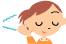 聞く音ここちよく感じる音・静かで落ち着く(10点)鳥の鳴き声、さざ波の音、船舶の音、車の音、工場の音など点聞く音特に気にならない音(5点)鳥の鳴き声、さざ波の音、船舶の音、車の音、工場の音など点聞く音うるさく感じる音(0点)鳥の鳴き声、さざ波の音、船舶の音、車の音、工場の音など点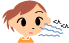 ぐ臭　気ここちよいり・いはない(20点)潮の香り、木や草花の香り、排気ガスの臭い、煙の臭いヘドロ臭など点ぐ臭　気特に気にならない臭い(10点)潮の香り、木や草花の香り、排気ガスの臭い、煙の臭いヘドロ臭など点ぐ臭　気くさく感じる(0点)潮の香り、木や草花の香り、排気ガスの臭い、煙の臭いヘドロ臭など点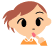 味わう魚介類食べてみたい(10点)中海でとれる魚介類点味わう魚介類どちらでもない(5点)中海でとれる魚介類点味わう魚介類食べてみたいと思わない(0点)中海でとれる魚介類点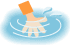 触れる湖水の 感触触ってみたい(10点)手や足を湖水につけてみたいかどうか点触れる湖水の 感触触ることに少し抵抗がある(5点)手や足を湖水につけてみたいかどうか点触れる湖水の 感触触りたくない(0点)手や足を湖水につけてみたいかどうか点合計点数ランク評価内容合　計         　点 80点以上  Aおおむね良好で親しみやすい環境にあると感じられる。合　計         　点 50点～79点  Bやや気になる面があるが、まずまず良好な環境であると感じられる。 50点～79点  Bやや気になる面があるが、まずまず良好な環境であると感じられる。COD          mg/l 49点以下  C快適さに欠け、親しみにくい環境にあると感じられる。COD          mg/l  合計点数 ＝（観察した結果の合計点）×１００  合計点数 ＝（観察した項目の点数欄の最高得点の合計）×１００